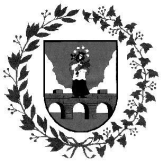 ANYKŠČIŲ RAJONO SAVIVALDYBĖSADMINISTRACIJOS DIREKTORIUSĮSAKYMASDĖL EKSPERTŲ KOMISIJOS DARBO REGLAMENTO PATVIRTINIMO Nr. 1– AĮ– 312AnykščiaiVadovaudamasi Lietuvos Respublikos vietos savivaldos įstatymo 29 straipsnio 8 dalies 2 punktu ir Anykščių rajono savivaldybės projektų, įgyvendinamų pagal Anykščių rajono savivaldybės strateginio 2016–2018 metų veiklos plano priemonę Nr. 6.1.1.01 ,,Jaunimo užimtumo skatinimas“, finansavimo tvarkos aprašo, patvirtinto Anykščių rajono savivaldybės administracijos direktoriaus 2016 m. balandžio 12 d. įsakymu Nr. 1–AĮ–281 , 24 punktu,           1. T v i r t i n u  Ekspertų komisijos darbo reglamentą (pridedama);           2. P r i p a ž į s t u  netekusiu galios Anykščių rajono savivaldybės administracijos direktoriaus 2015 m. balandžio 7 d. įsakymą Nr. 1–AĮ–193 ,,Dėl ekspertų komisijos darbo reglamento patvirtinimo“.            Šis įsakymas gali būti skundžiamas Lietuvos Respublikos administracinių bylų teisenos įstatymo nustatyta tvarka.Administracijos direktorė 				                        Veneta VeršulytėParengė:I.Beresnevičiūtė                                                PATVIRTINTAAnykščių rajono savivaldybės                                                                                                                   administracijos direktoriaus 2016 m.  balandžio 20 d.               įsakymu Nr. 1– AĮ– 312EKSPERTŲ KOMISIJOS DARBO REGLAMENTASI. BENDROSIOS NUOSTATOS1. Ekspertų komisijos (toliau – Komisija) darbo reglamentas (toliau –  Reglamentas) nustato Anykščių  rajono savivaldybės projektų, įgyvendinamų pagal Anykščių rajono savivaldybės strateginio 2016–2018 metų veiklos plano, patvirtinto Anykščių rajono savivaldybės tarybos      2016 m. sausio 28 d. sprendimu Nr. 1–TS–8 ,,Dėl Anykščių rajono savivaldybės strateginio 2016 – 2018 metų veiklos plano patvirtinimo“, priemonę Nr. 6.1.1.01 ,,Jaunimo užimtumo skaitinimas“, paraiškų vertinimo komisijos sudarymo bei darbo organizavimo tvarką.2.  Komisija savo veikloje vadovaujasi Anykščių rajono savivaldybės projektų, įgyvendinamų pagal Anykščių rajono savivaldybės strateginio 2016–2018 veiklos plano priemonę Nr. 6.1.1.01 „Jaunimo užimtumo skatinimas“ (toliau – Priemonė), finansavimo tvarkos aprašu (toliau - Aprašas), patvirtintu Anykščių rajono savivaldybės administracijos direktoriaus 2016 m. balandžio 12 d. įsakymu Nr. 1–AĮ–281, Lietuvos Respublikos įstatymais bei kitais teisės aktais, taip pat šiuo Reglamentu.3. Komisijos veikla grindžiama kolegialumo, viešumo, nešališkumo, objektyvumo, lygiateisiškumo, nediskriminavimo ir skaidrumo principais.II. KOMISIJOS UŽDAVINIAI IR FUNKCIJOS4. Pagrindinis komisijos uždavinys – siekti Priemonės tikslų įgyvendinimo.5. Komisija vykdo šias funkcijas:5.1. vertina pareiškėjų paraiškas;5.2. teikia rekomendacijas ir pasiūlymus Anykščių rajono savivaldybės administracijos direktoriui (toliau - Administracijos direktorius) dėl projektų( toliau – Projektas) finansavimo.III. KOMISIJOS TEISĖS IR PAREIGOS
         6. Komisija, vykdydama jai pavestas funkcijas, turi teisę:         6.1. susipažinti su informacija, susijusia su paraiškų nagrinėjimu ir vertinimu;6.2. esant Apraše nurodytoms aplinkybėms, siūlyti skirti mažesnę nei pareiškėjo prašoma paramos sumą;6.3. kitas teises, reikalingas vykdyti jos funkcijas.7. Komisija privalo:7.1. paraiškas vertinti pagal Apraše nustatytus kriterijus;7.2. vykdyti šiame Reglamente bei Apraše nurodytas funkcijas;7.3. vykdyti kitas Administracijos direktoriaus jai pavestas su Projektų vertinimu susijusias funkcijas;7.4. vykdydama funkcijas, laikytis įstatymų ir kitų teisės aktų.IV. KOMISIJOS SUDARYMAS IR DARBO ORGANIZAVIMAS
         8. Administracijos direktorius įsakymu sudaro 6.1.1.01 priemonės ,,Jaunimo užimtumo skatinimas“ ekspertų komisiją.         9. Komisija sudaroma iš 5 narių. Komisijos nariais gali būti Anykščių rajono savivaldybės administracijos darbuotojai ir kiti deleguoti asmenys. Komisijos pirmininką paskiria Administracijos direktorius. Komisijos narių daugumos negali sudaryti asmenys iš to paties Anykščių rajono savivaldybės administracijos struktūrinio padalinio.          10. Administracijos direktorius įsakymu paskiria Komisijos sekretorių, kuris nėra Komisijos narys.         11. Komisijos pirmininkas turi teisę:         11.1. suteikti žodį Komisijos nariams;         11.2. teikti balsavimui svarstomus klausimus.         12. Komisijos nariai turi teisę:         12.1. teikti pasiūlymus dėl darbotvarkės;         12.2. pasisakyti svarstomu klausimu, pareikšti atskirąją nuomonę, kuri pridedama prie protokolo;         12.3. balsuoti priimant sprendimus.         13. Komisijos sekretorius:         13.1.  tvarko, sistemina ir teikia komisijai informaciją apie gautas paraiškas;         13.2.  atlieka organizacinį techninį darbą, rašo posėdžių protokolus;         13.3.  paraiškų nevertina.14. Komisijos posėdžius šaukia ir jų vietą, laiką ir siūlomą darbotvarkę nustato Komisijos pirmininkas.15. Komisijos posėdžiams pirmininkauja Komisijos pirmininkas.16. Komisijos posėdis teisėtas, jeigu jame dalyvauja ne mažiau kaip 2/3 visų Komisijos narių.17. Komisijos sprendimai priimami posėdžiuose dalyvaujančių Komisijos narių paprasta balsų dauguma. Jei balsai pasiskirsto po lygiai, lemia Komisijos pirmininko, o jo nesant – Komisijos pirmininko įgalioto kito Komisijos nario balsas.18. Komisijos posėdžiai protokoluojami. Posėdžio protokolą pasirašo Komisijos pirmininkas ir sekretorius.19. Pareiškėjo ir paraiškos atitiktį formaliesiems kriterijams vertina Anykščių rajono savivaldybės administracijos darbuotojas, koordinuojantis Priemonę, užpildydamas Projekto formaliųjų kriterijų įvertinimo formą (Aprašo 3 priedas).20. Vieną paraišką vertina ne mažiau kaip 2 Komisijos nariai, užpildydami Projekto vertinimo anketą (Aprašo 4 priedas) ir vadovaudamiesi anketoje nustatytais vertinimo kriterijais. Aukščiausias galimas Projekto įvertinimas – 36 balai. Minimalus balų skaičius tam, kad Projektui būtų skirtas finansavimas – 21. 21. Komisijos nariai vertina Projekto:21.1. turinio aktualumą;21.2. laukiamų rezultatų aiškumą ir reikšmingumą;21.3. veiklų atitiktį pagal konkuro būdu finansuotinas veiklas;21.4. veiklų įgyvendinimo plano nuoseklumą ir detalumą;21.5. įgyvendinimo išlaidų sąmatos pagrįstumą ir realumą;21.6. vadovo ir pagrindinių vykdytojų patirtį projektų įgyvendinimo srityje;21.7. viešinimo aiškumą ir pagrįstumą.22. Komisijos nariai savo vertinimus pateikia Priemonės koordinatoriui, kuris apskaičiuoja kiekvienam Projektui vertintojų skirtų balų vidurkį ir pateikia Komisijai.23. Komisijos nariai reitinguoja Projektus mažėjimo tvarka. Lėšos skiriamos tiems Projektams, kurie surinko daugiausia balsų ir kuriems užteko Konkursui įgyvendinti numatytų Savivaldybės biudžeto lėšų.24. Projektų reitingų lentelė kartu su posėdžio protokolu pateikiama Administracijos direktoriui dėl lėšų skyrimo Projektams finansuoti. 25. Komisija Projektus įvertina ir savo pasiūlymus bei rekomendacijas Administracijos direktoriui pateikia ne vėliau kaip per 20 darbo dienų nuo paskutinės Projektų priėmimo dienos.26. Komisijos sprendimai yra rekomendacinio pobūdžio.V. BAIGIAMOSIOS NUOSTATOS27. Komisija atskaitinga Administracijos direktoriui.28. Komisijos nariai negali dalyvauti svarstyme ir vertinime paraiškų, pateiktų pareiškėjų, su kuriais Komisijos narį sieja ryšiai, neleidžiantys priimti objektyvių sprendimų – Komisijos narys dalyvauja pareiškėjo valdymo struktūrų veikloje ar yra jo narys, yra įtrauktas į Projekto vykdymo procesą, arba pats pareiškia norą atsiriboti nuo viešųjų ir privačių interesų konflikto.29. Komisijos nariai už savo veiklą atsako Lietuvos Respublikos teisės aktų nustatyta tvarka.30. Šis Reglamentas gali būti keičiamas Administracijos direktoriaus įsakymu._________________